SEP 0529 – Administração e Empreendedorismo      Prova Final – 2020Avisos:Por favor, observar os avisos;Prova refletida, projetada e confeccionada para ser individual, sem consulta às anotações, Internet, livro ou colegas;Usar apenas o espaço reservado para a resposta;O nome do arquivo de postagem deve ser o nome do aluno;Postar apenas a página 2.Conteúdo:A disciplina estava dividida em três Módulos sobre Administração:Módulo I - Visão Racional.Módulo II - Visão Comportamental.Módulo III - Visão Empreendedora.Os autores de cada visão se esforçam em definir o processo que orienta cada visão. Processo pode ser entendido como um conjunto sequencial de atividades (exemplo, ciclo PDCA) realizado continuamente para atingir algum objetivo. Nome:______________________________________  No USP:_________Questão 1 – 1,0Especifique as atividades do processo:__________________________________________________________________________________________________________________________________________________________________________________________________________________________________________________________________________________________________________________________________________________________________________________________Questão 2 – 1,0Dê um nome para o processo:______________________________________________________________________________________________________________________________ _______________________________________________________________Questão 3 – 1,0Especifique o foco do processo:_____________________________________________________________________________________________________________________________________________________________________________________________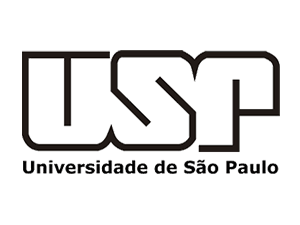 UNIVERSIDADE DE SÃO PAULOESCOLA DE ENGENHARIA DE SÃO CARLOSDEPARTAMENTO DE ENGENHARIA DE PRODUÇÃO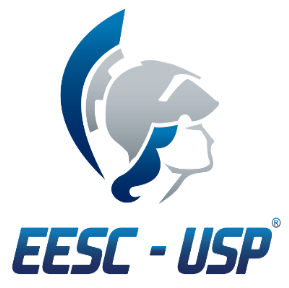 